MYcÖRvZš¿x evsjv‡`k miKviDc‡Rjv mgevq Kvh©vjq Mvsbx, †g‡nicyi|¯§viK bs:47.61.5747.000.25.001.17.299                                 ZvwiL:   26 /8/2019 wLªt|‡cÖiKt 	Dc‡Rjv mgevq Awdmvi	Mvsbx, †g‡nicyi|cÖvcKt	 ‡Rjv mgevq Awdmvi	†g‡nicyi|welq t  ÔÔGKz‡k c`K,- 2019Ó Gi g‡bvbqb cÖm‡½|m~Ît	 g‡nv`‡qi Kvh©¨vj‡qi 25/08/2019 wLªt Zvwi‡Li 661 bs ¯§viK |	g‡nv`q,Dch©y³  welq I m~‡Îi ‡cÖw¶‡Z Rvbv‡bv hv‡”Q †h, AÎ Mvsbx Dc‡Rjvq mgevq wefv‡M (mgevq mwgwZi m`m¨mn) ÔGKz‡k c`K 2019Õ Gi g‡bvbq‡bi Rb¨ †Kvb cÖv_x© †bB| welqwU Zuvi m`q AeMwZ I cÖ‡qvRbxq e¨e¯’v MÖn‡Yi Rb¨ †cÖiY Kiv nÕj|                                                                                      Avcbvi AbyMZ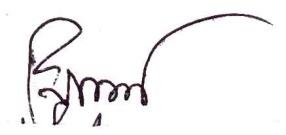                                                                                                                  26/08/19	(wgjb Kzgvi `vk)	Dc‡Rjv mgevq Awdmvi 	Mvsbx, †g‡nicyi|